
АДМИНИСТРАЦИЯ ЩЕННИКОВСКОГО СЕЛЬСОВЕТА ШАРАНГСКОГО МУНИЦИПАЛЬНОГО РАЙОНА НИЖЕГОРОДСКОЙ ОБЛАСТИ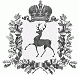 П О С Т А Н О В Л Е Н И Е21.09. 2017 						№ 31О начале отопительного сезона в 2017 годуРуководствуясь ст. 15 Федерального закона от 06.10.2003 № 131-ФЗ «Об общих принципах организации местного самоуправления в Российской Федерации», пунктом 5 Правил предоставления коммунальных услуг собственникам и пользователям помещений в многоквартирных домах и жилых домов, утвержденных постановлением Правительства Российской Федерации от 06.05.2011 №354, пунктом 2.6.9 Правил и норм технической эксплуатации жилищного фонда, утвержденных постановлением Государственного комитета Российской Федерации по строительству и жилищно-коммунальному комплексу от 27.09.2003 №170, в целях обеспечения нормативного температурного режима в зданиях, администрация Щенниковского сельсовета п о с т а н о в л я е т:1.Начать с 25 сентября 2017 года  отопительный сезон для объектов образования, соцкультбыта и жилищного фонда, соблюдая отопительный тепловой режим.2. Рекомендовать организациям независимо от форм собственности, имеющим на своем балансе жилье, объекты соцкультбыта начать отопительный сезон с 25 сентября  2017года. 3.Контроль за исполнением настоящего постановления оставляю за собой.Главы администрации:					Л.Н.Лежнина